ひらかわドリームアリーナ　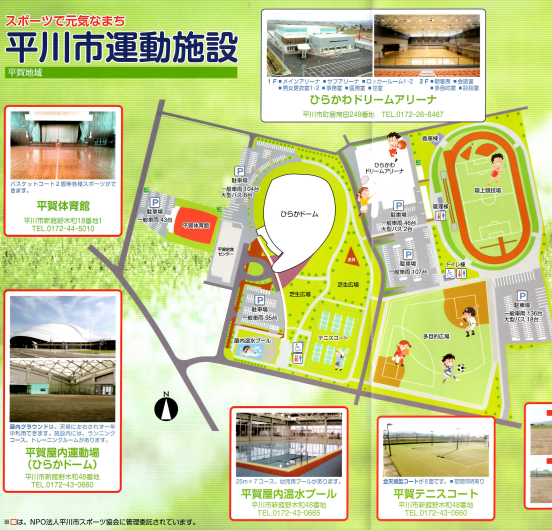 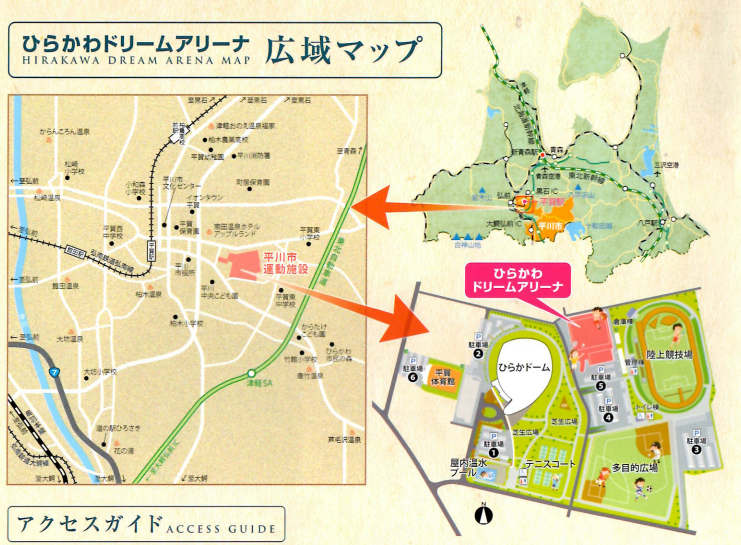 